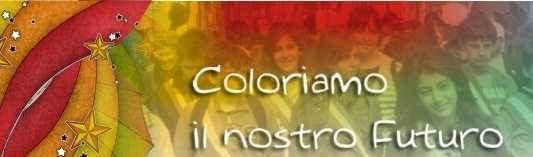 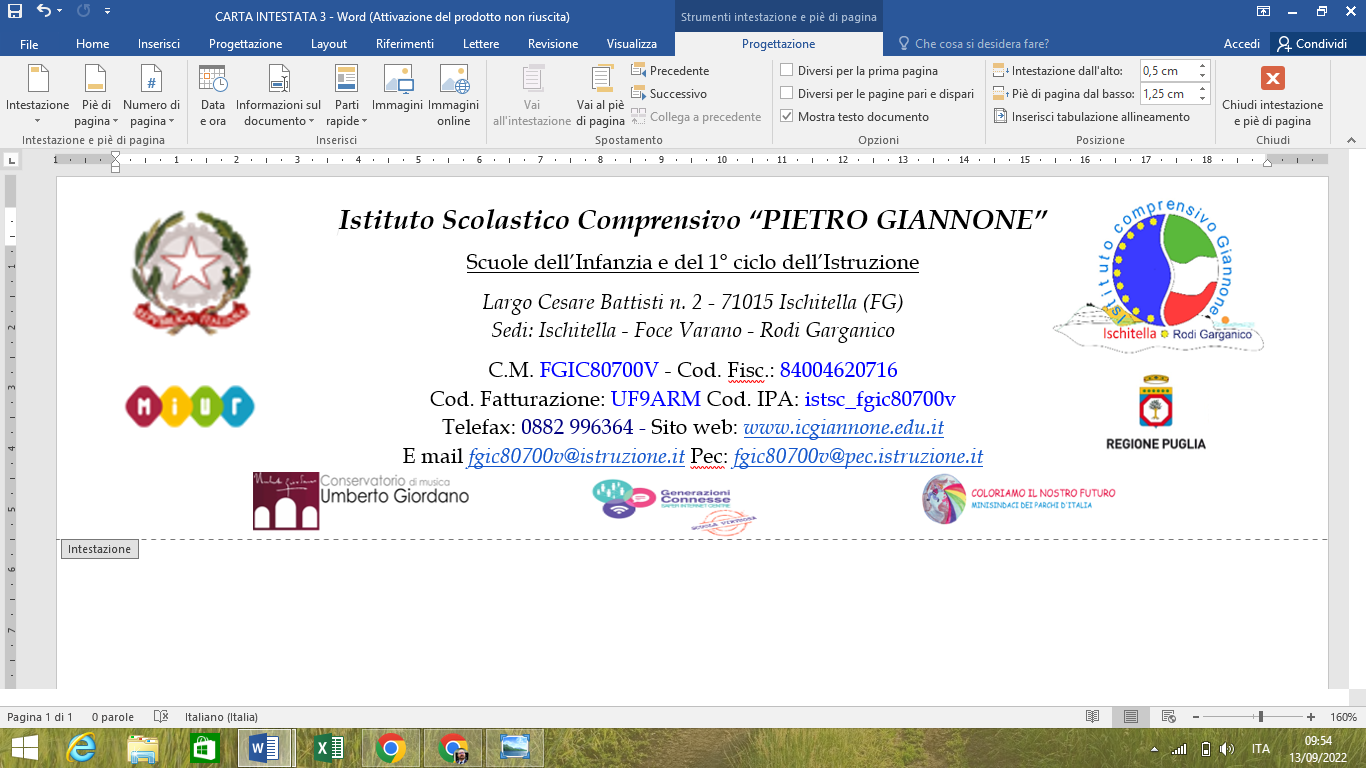 Le referenti del progetto:	Le docenti:Grottola GiovannaMartella M. AntonellaRomagnoli AngelaLISTA N. ………	MOTTO……………LISTA N. ………	MOTTO……………N.CANDIDATIPREFERENZACANDIDATO MINISINDACOCANDIDATO MINISINDACOCANDIDATI CONSIGLIERI ISCHITELLA/FOCE V.  CANDIDATI CONSIGLIERI ISCHITELLA/FOCE V.  VA123VB123IA SEC123IB SEC123IIA SEC123IIB SEC123VA FOCE V. 12